    ҚАРАР                                                                                      ПОСТАНОВЛЕНИЕ    «06» сентябрь 2021й.	                 №9/3                          «06» сентября 2021г.О проведении открытого   аукциона  по продаже  права  заключения  договоров аренды нежилых помещений  Руководствуясь ст. 17.1.  Федерального закона от 26.07.2006г.  № 135–ФЗ  «О защите конкуренции»,  п.3 ч.1 ст.14 и ч.6 ст.43 Федерального закона «Об общих принципах организации местного  самоуправления    в Российской Федерации» № 131-ФЗ от 06.10.2003г.,   постановляю:1. Объявить открытый   аукцион  по продаже   права    заключения  договора    аренды  нежилых помещений,  согласно приложению № 1.2. Утвердить  документацию  по организации  и проведению аукциона по продаже  права заключения  договоров аренды  нежилых помещений,  согласно  приложению   №2.3. Контроль за исполнением настоящего постановления  оставляю за собой.Глава сельского  поселения                                                                Д.З. ХуснутдиновБашкортостан  РеспубликаһыДүртөйлө районымуниципаль районыныңМәскәү  ауыл  советы ауыл биләмәһехакимиәте башлыгыКалинин урамы, 47/1й., Мәскәү ауылы, Дүртөйле районы, Башкортостан  Республикаһы, 452311Тел. (34787) 63-1-48, факс (34787) 63-149Е-mail: mosk.selsovet@yandex.ru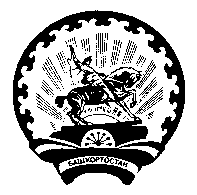 Глава сельского поселенияМосковский сельсоветмуниципального районаДюртюлинский районРеспублики  БашкортостанКалинина ул., д.47/1, с. Москово, Дюртюлинский районРеспублика Башкортостан, 452311Тел. (34787) 63-1-48, факс  8-347-87-63-149Е-mail: mosk.selsovet@yandex.ru